Dobrý den, pojďme se znovu podívat na desetinná čísla. Už víme, že nalevo od desetinné čárky jsou takzvané celky (12, …..),  napravo od desetinné čárky jsou nejprve desetiny, potom setiny, narazili jsme už i na tisíciny, dále budou desetitisíciny, stotisíciny a miliontiny.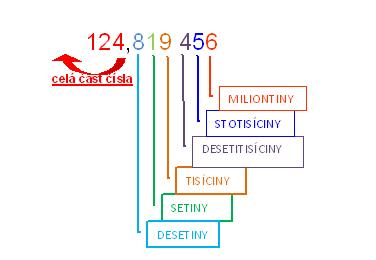 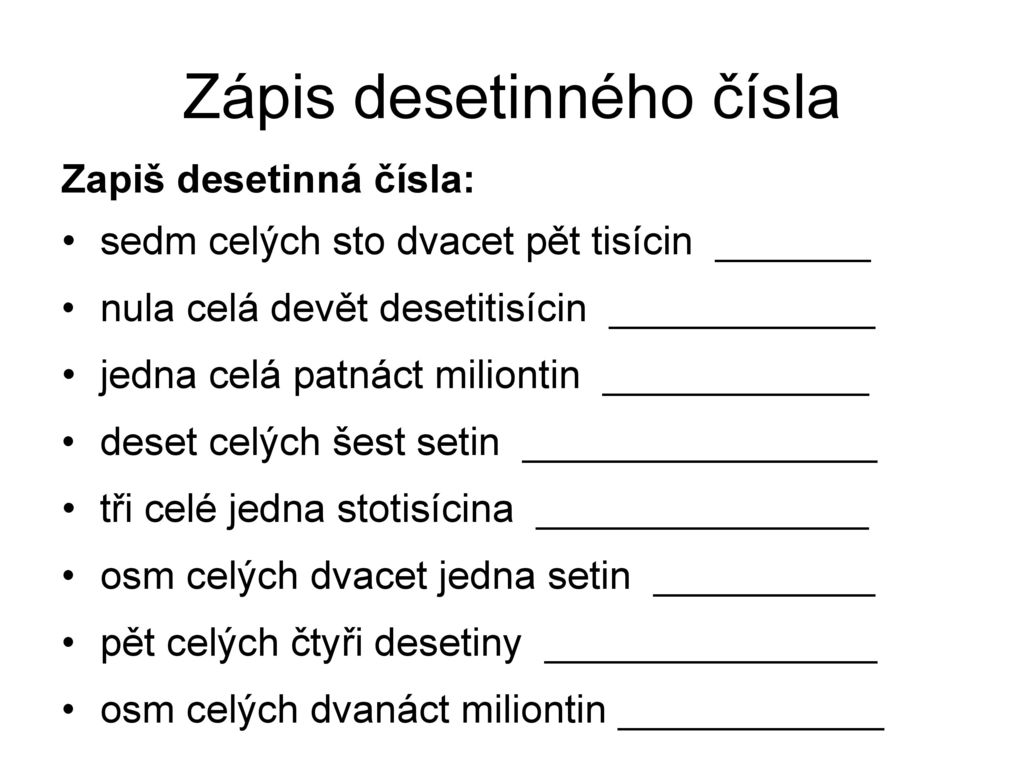 Otevři si učebnici na straně 112  a vypracuj cvičení 112/ 13 ústně112/ 1410 – ( 2,6 + 1,8 + 3,7) = __________112 /155,5 + (5,5 – 1,4) = _________ budou stačit, aby měl 10 m?________ kolik chybí / přebývá?_______m 112 / 16Dopoledne    4 415,3 – 4328,5 = ______________Odpoledne    4531,1 – 4415,3 = ________________Za celý den 4531,1 – 4328,5 = _________________112/ 195 – (8 . 0,4) kilometry    	 nebo      	5000 – (8 . 400)   metry, musím mít stejné jednotky. Je v tomto příkladu nutná závorka?______________ Proč ano/ne?_____________________________112/20 Pořadí 1.__________________2.__________________3.__________________4._________________185,6 + 193,8 = ____________		je více /méně než		187,9 + 192,3= __________Domácí úkol k odeslání : 112/ 21 – výsledky násobeníVylušti si rébus: 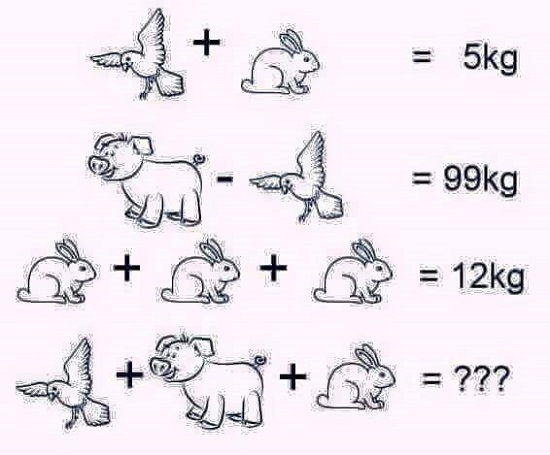 